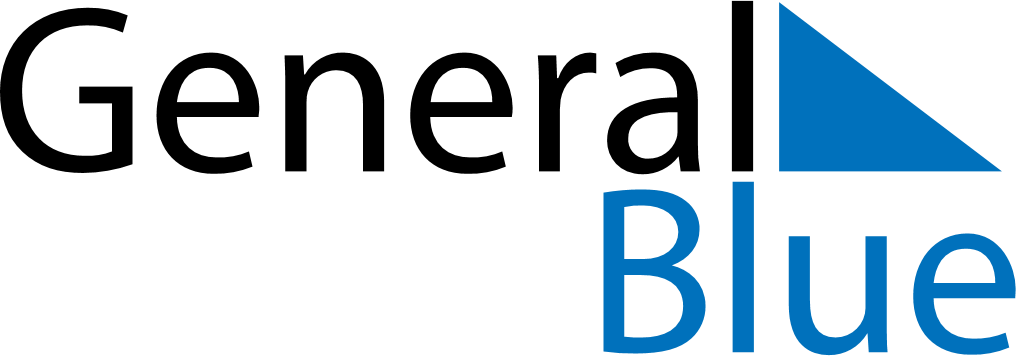 March 2019March 2019March 2019LiechtensteinLiechtensteinMondayTuesdayWednesdayThursdayFridaySaturdaySunday12345678910Shrove Tuesday1112131415161718192021222324Saint Joseph25262728293031